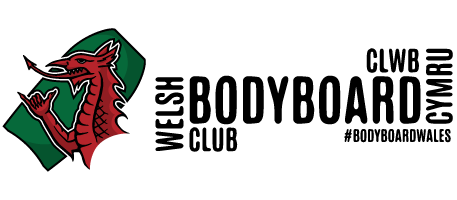 SOCIAL MEDIA POLICYPolicy overview and purposeSocial media is changing the way we communicate.This policy has been developed to inform our community about using social media so people feel enabled to participate, while being mindful of their responsibilities and obligations. In particular, this policy provides practical guidance allowing all parties to benefit from the use of social media, while minimising potential risks and protecting those involved. This policy assists to establish a culture of openness, trust and integrity in all online activities related to the WBC.This policy contains Welsh Bodyboard Club guidelines for the Welsh Bodyboard Club community to engage in social media use. It also includes details of breaches of the policy. In circumstances where guidance about social media issues has not been given in this policy, we suggest you use common sense or seek out advice from those who have approved this policy.Underlying principlesThis policy complements Welsh Bodyboard Club’s core values:To promote grass roots bodyboarding in WalesTo be a voice for Welsh bodyboarding around the worldOrganise events to help strengthen the core of the sport in WalesThe Management Committee is responsible for all matters related to this policy.Coverage This policy applies to all persons who are involved with the activities of The Welsh Bodyboard Club, whether they are in a paid or unpaid/voluntary capacity and including:Members, including life members of the Welsh Bodyboard ClubPersons appointed or elected to committees and sub-committees;Support personnel, including coaches;Athletes;Judges and other officials; andMember associations.Scope Social media refers to any online tools or functions that allow people to communicate and/or share content via the internet. This social media policy applies to platforms including, but not limited to:Social networking sites (e.g. Facebook, Twitter, LinkedIn, Google+, Pinterest, Yammer, etc);Video and photo sharing websites or apps (e.g. YouTube, Vimeo, Instagram, Flickr, Vine, etc);Blogs and micro-blogging platforms (e.g. Tumblr, Wordpress, Blogger, etc);Review sites (e.g. Yelp, Urban Spoon, etc);Live broadcasting apps (e.g. Periscope, Meerkat, Facebook Mentions, etc);Podcasting (e.g. iTunes, Stitcher, Sound cloud, etc);Geo-spatial tagging (e.g. Foursquare, etc);Online encyclopaedias (e.g. Wikipedia, etc);Instant messaging (e.g. SMS, Skype, Snapchat, WhatsApp, Viber, etc);Online multiplayer gaming platforms (e.g. World of Warcraft, Second life, Xbox Live, etc);Online voting or polls;Public and private online forums and discussion boards; andAny other online technologies that allow individual users to upload and share content.This policy is applicable when using social media as:An officially designated individual representing the Welsh Bodyboard Club on social media; andIf you are posting content on social media in relation to the Welsh Bodyboard Club that might affect the Welsh Bodyboard Club’s business, products, services, events, sponsors, members or reputation. NOTE: This policy does not apply to the personal use of social media where it is not related to or there is no reference to the Welsh Bodyboard Club or its business, competitions, teams, participants, products, services, events, sponsors, members or reputation.  However, any misuse by you of social media in a manner that does not directly refer to the Welsh Bodyboard Club may still be regulated by other policies, rules or regulations of the Welsh Bodyboard Club.Using social media in an official capacityYou must be authorised by the Welsh Bodyboard Club before engaging in social media as a representative of the Welsh Bodyboard Club.To become authorised to represent the Welsh Bodyboard Club in an official capacity, you must be appointed to or by the Management Committee.As a part of the Welsh Bodyboard Club’s, community you are an extension of the Welsh Bodyboard Club brand. As such, the boundaries between when you are representing yourself and when you are representing the Welsh Bodyboard Club can often be blurred. This becomes even more of an issue as you increase your profile or position within the Welsh Bodyboard Club. Therefore it is important that you represent both yourself and the Welsh Bodyboard Club appropriately online at all times.GuidelinesYou must adhere to the following guidelines when using social media related to the Welsh Bodyboard Club or its business, products, competitions, teams, participants, services, events, sponsors, members or reputation. Use common senseWhenever you are unsure as to whether or not the content you wish to share is appropriate, seek advice from others before doing so or refrain from sharing the content to be on the safe side. When using social media, the lines between public and private, personal and professional, may be blurred. Remember, you are an ambassador for the Welsh Bodyboard Club. Protecting your privacyBe smart about protecting yourself and your privacy.  When posting content online there is potential for that content to become publicly available through a variety of means, even if it was intended to be shared privately. Therefore, you should refrain from posting any content online that you would not be happy for anyone to see, even if you feel confident that a particular individual would never see it. Where possible, privacy settings on social media platforms should be set to limit access. You should also be cautious about disclosing your personal details.HonestyYour honesty, or dishonesty, may be quickly noticed in the social media environment. Do not say anything that is dishonest, untrue or misleading. If you are unsure, check the source and the facts before uploading or posting anything. The Welsh Bodyboard Club recommends erring on the side of caution – if in doubt, do not post or upload.Do not post anonymously, using pseudonyms or false screen names. Be transparent and honest. Use your real name, be clear about who you are and identify any affiliations you have.If you have a vested interest in something you are discussing, point it out. If you make an endorsement or recommendation about something you are affiliated with, or have a close relationship with, you must disclose that affiliation.  The web is not anonymous. You should assume that all information posted online can be traced back to you. You are accountable for your actions both on and offline, including the information you post via your personal social media accounts.Use of disclaimersWherever practical, include a prominent disclaimer stating who you work for or are affiliated with (e.g. member of the Welsh Bodyboard Club) and that anything you publish is your personal opinion and that you are not speaking officially. This is good practice and is encouraged, but don't count on it to avoid trouble -– it may not have legal effect.Reasonable useIf you are an elected member of the Welsh Bodyboard Club Committee, you must ensure that your personal use of social media does not interfere with your work commitments or productivity.Respect confidentiality and sensitivityWhen using social media, you must maintain the privacy of the Welsh Bodyboard’s confidential information. This includes information that is not publically accessible, widely known, or not expected to be shared outside of the organisation. Remember, if you are online, you are on the record—much of the content posted online is public and searchable. Within the scope of your authorisation by the Welsh Bodyboard Club, it is perfectly acceptable to talk about the Welsh Bodyboard Club and have a dialogue with the community, but it is not okay to publish confidential information of the Welsh Bodyboard Club. Confidential information includes things such as details about complaints, litigation, unreleased information and unpublished details about our Club, e.g. membership details, coaching practices and financial information.When using social media you should be considerate to others and should not post information when you have been asked not to, or where consent has not been sought and given. You must also remove information about another person if that person asks you to do so. Permission should always be sought if the use or publication of information is not incidental, but directly related to an individual. This is particularly relevant to publishing any information regarding minors. In such circumstances, parental or guardian consent is mandatory.Gaining permission when publishing a person’s identifiable imageYou must obtain express permission from an individual to use a direct, clearly identifiable image of that person. You should also refrain from posting any information or photos of a sensitive nature. This could include accidents, incidents or controversial behaviour. In every instance, you need to have consent of the owner of copyright in the image.Complying with applicable lawsDo not post or link to content that contains illegal or indecent content, including defamatory, vilifying or misleading and deceptive content.Abiding by copyright lawsIt is critical that you comply with the laws governing copyright in relation to material owned by others and the Welsh Bodyboard Club’s own copyrights and brands. You should never quote or use more than short excerpts of someone else's work, and you should always attribute such work to the original author/source. It is good practice to link to others' work rather than reproduce it.Discrimination, sexual harassment and bullyingThe public in general, and the Welsh Bodyboard Club's members, reflect a diverse set of customs, values and points of view. You must not post any material that is offensive, harassing, discriminatory, embarrassing, intimidating, sexually explicit, bullying, hateful, racist, sexist or otherwise inappropriate. When using social media you may also be bound by the Welsh Bodyboard Club’s values and anti-discrimination, harassment and bullying is in no circumstances tolerated.Avoiding controversial issuesWithin the scope of your authorisation by the Welsh Bodyboard Club, if you see misrepresentations made about the Welsh Bodyboard Club in the media, you may point that out to the Management Committee. Always do so with respect and with the facts. If you speak about others, make sure what you say is based on fact and does not discredit or belittle that party.Dealing with mistakesIf the Welsh Bodyboard Club makes an error while posting on social media, be up front about the mistake and address it quickly. If you choose to modify an earlier post, make it clear that you have done so. If someone accuses the Welsh Bodyboard Club of posting something improper (such as their copyrighted material or a defamatory comment about them), address it promptly and appropriately and if necessary, seek advice.Conscientious behaviour and awareness of the consequencesKeep in mind that what you write is your responsibility, and failure to abide by these guidelines could put your membership at risk. You should always follow the terms and conditions for any third-party sites in which you participate.Branding and intellectual property of the Welsh Bodyboard Club.You must not use any of the Welsh Bodyboard Club’s intellectual property or imagery on your personal social media without prior approval from the Management Committee. The Welsh Bodyboard Club’s intellectual property includes but is not limited to:Trademarks;Logos;Slogans; andImagery which has been posted on the official social media sites or website.You must not create either an official or unofficial Welsh Bodyboard Club presence using the organisation’s trademarks or name without prior approval from the Management Committee.You must not imply that you are authorised to speak on behalf of the Welsh Bodyboard Club unless you have been given official authorisation to do so by the Management Committee.Where permission has been granted to create or administer an official social media presence for the Welsh Bodyboard Club, you must adhere to the Welsh Bodyboard Club Branding Guidelines.Policy breachesBreaches of this policy include but are not limited to:Using the Welsh Bodyboard Club’s name, motto or logo in a way that would result in a negative impact for the organisation, clubs and/or its members;Posting or sharing any content that is abusive, harassing, threatening, demeaning, defamatory or libelous;Posting or sharing any content that includes insulting, obscene, offensive, provocative or hateful language;Posting or sharing any content in breach of the Welsh Bodyboard Club’s anti-discrimination, racial discrimination, sexual harassment or other similar policy or values;Posting or sharing any content that is a breach of any Commonwealth law;Posting or sharing any material to our social media channels that infringes the intellectual property rights of others;Posting or sharing material that brings, or risks bringing the Welsh Bodyboard Club, its affiliates, its sport, its officials, members or sponsors into disrepute.  In this context, bringing a person or organisation into disrepute is to lower the reputation of that person or organisation in the eyes of the ordinary members of the public.Reporting a breachIf you notice inappropriate or unlawful content online relating to the Welsh Bodyboard Club or any of its members, or content that may otherwise have been published in breach of this policy, you should report the circumstances immediately through the Management Committee.  InvestigationAlleged breaches of this social media policy may be investigated according to the Welsh Bodyboard Club’s Constitution and Rule Book.Where it is considered necessary, the Welsh Bodyboard Club may report a breach of this social media policy to the Police. Disciplinary process, consequences and appealsDepending on the circumstances breaches of this policy may be dealt with in accordance with the disciplinary procedure contained in the Welsh Bodyboard Club’s Rule Book.   Members of the Welsh Bodyboard Club who breach this policy may face disciplinary action up to and including termination of membership in accordance with the Club’s Constitution and Rule Book. AppealsAny person who is sanctioned under a disciplinary process for breach of this policy may have a right of appeal.Related policiesWelsh Bodyboard Club Rule BookOther legal considerations that may be applicable include but are not limited to: Defamation;Intellectual property laws, including copyright and trade mark laws, Privacy, confidentiality and information security laws;Anti-discrimination laws;Employment laws;Advertising standards;Charter of Human Rights and Responsibilities Act 2006;Information Privacy Act 2000;Equal opportunity laws;Contempt of Court; andGaming laws.